ANABİLİM DALI (BÖLÜM) BAŞKANLIĞINATarih:   /  /    Öğrenci İmzası:Danışmanlığını yürüttüğüm yukarıda bilgileri yer alan öğrencim tezini tamamlamış olup, tezini savunmak istemektedir. Gereği arz olunur. 	DanışmanTez Savunması:   Önerilen Sınav Yeri:        Tarihi:   /  /      Saati:      JÜRİ ÖNERİSİ ASİL ÜYELER (Danışman ve Anabilim Dalı Kurulunca belirlenecek)JÜRİ ÖNERİSİ YEDEK ÜYELER* Yedek Jüri Üyelerinin bildirilmesi zorunludur. 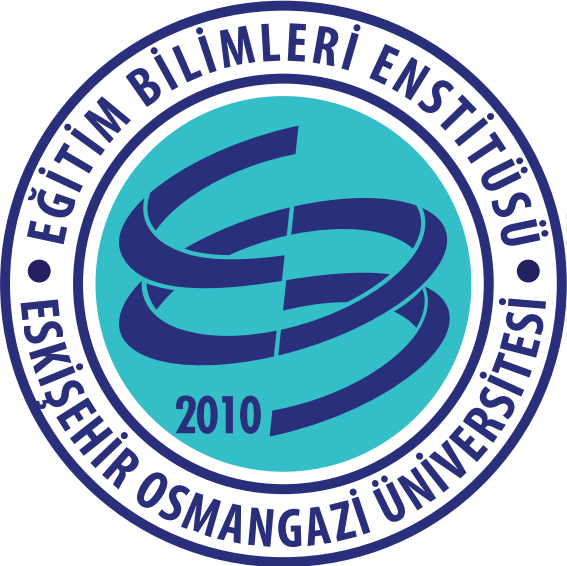   DOKTORA TEZ SAVUNMA JÜRİ ÖNERİ FORMU T.C.ESKİŞEHİR OSMANGAZİ ÜNİVERSİTESİEĞİTİM BİLİMLERİ ENSTİTÜSÜÖğrenci Bilgileri Öğrenci Bilgileri Öğrenci Bilgileri Öğrenci No   :Adı Soyadı      :      Anabilim Dalı:Programın Adı : e-posta        :Telefon No      :      EklerTez Çalışması Benzerlik Oranı ve İntihal RaporuUnvanı - Adı SoyadıÜniversite / Bölüm / e-posta / Tel No1.Danışman      2. TİK Üyesi      3. TİK Üyesi      4.      5.      Unvanı - Adı SoyadıÜniversite / Bölüm / e-posta / Tel No1.      2.      